РЕШЕНИЕСовета народных депутатов муниципального образования «Мамхегское сельское поселение»От 07.10. 2021 года  №107                                                           а.  Мамхег «О нормативах формирования расходов на оплату труда в части  должностных окладов лиц, замещающих муниципальные должно- сти в администрации муниципального обра- зования «Мамхегское сельское поселение».          В соответствии с Бюджетным кодексом Российской Федерации, Постановлением  Кабинета Министров Республики Адыгея №197  от 30.09.2021 года, «О нормативах формирования расходов на оплату депутатов, выборных должностных лиц местного самоуправления, осуществляющих свои полномочия на постоянной основе, и муниципальных служащих», Совет народных депутатов муниципального образования «Мамхегское сельское поселение» Р Е Ш И Л:1. Увеличить нормативы формирования расходов на оплату труда в части  должностных окладов лиц, замещающих муниципальные должности в администрации муниципального образования «Мамхегское сельское поселение»  в 1,04 раза.2.  Контроль за настоящим решением возложить на главного специалиста  - гл. бухгалтера администрации Аутлеву З.Р.            3. Настоящее решение опубликовать или обнародовать в районной газете «Заря», разместить на официальном сайте муниципального образования «Мамхегское сельское поселение» в сети интернет и распространяется на правоотношениях, возникшие с 01 октября 2021г.Глава муниципального образования  «Мамхегское сельское поселение»                      			                          Р.А. Тахумов РЕСПУБЛИКА АДЫГЕЯСовет народных депутатовмуниципального образования«Мамхегское сельское поселение»385440, а.  Мамхег,ул.  Советская, 54аАДЫГЭ РЕСПУБЛИК Мамхыгъэ муниципальнэ къоджэ псэупIэ чIыпIэм изэхэщапIЯнароднэ депутатхэм я Совет385440, къ. Мамхыгъ,ур.  Советскэм, 54а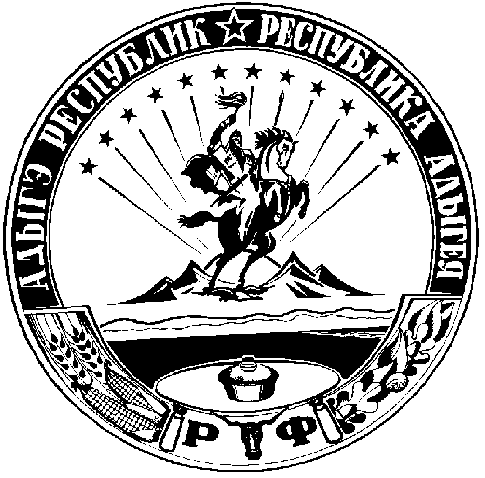 